Lodówki turystyczneAby w dłuższej podróży nasze jedzenie pozostało ciągle świeże, warto zakupić <b>lodówki turystyczne</b>. Transport żywności, którą należy przechowywać w niskiej temperaturze będzie dzięki nim wygodny.Weekendowe wypady za miasto czy dłuższy urlop - niezależnie od tego prowiant i coś do picia zawsze się przyda. W okresie letnim zwykle spędzamy ten czas na świeżym powietrzu. Wysoka temperatura, silne słońce sprawiają, że szukamy sposobu na ochłodzenie się. Pierwszy pomysł - chłodny napój. Przydadzą się więc lodówki turystyczne.Trwałość prowiantuOsobnym tematem jest oczywiście chęć jak najdłuższego utrzymania świeżości zabranego ze sobą jedzenia. Wiele produktów po całym dniu podróży może nie ulegnie zepsuciu, ale na pewno nie będzie wyglądać szczególnie zachęcająco. Lodówki turystyczne to niedroga propozycja, która pomoże zadbać o dobrą kondycję naszego posiłku.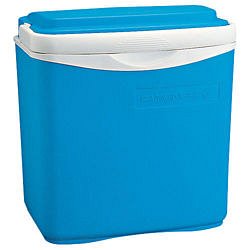 Lodówki turystyczne - rodzajeDecydując się na zakup takiej lodówki, weźmy pod uwagę w jaki sposób podróżujemy. Jeżeli lubimy camping, gdzie mamy dostęp do energii elektrycznej w samochodzie, możemy zainwestować w produkt zasilany z gniazda zapalniczki. Dzięki temu będziemy mogli zachować świeżość prowiantu nawet przez kilka dni. W przypadku krótszych wypadów, w miejsca bez zasilania - pikniki, plaża - dobrym wyborem będą lodówki wyposażone w odpowiednie wkłady. Dzień przed wyjazdem schładzamy je w domowej zamrażarce. Takie rozwiązanie w połączeniu z dobrą izolacją lodówek turystycznych pomoże zachować chłód przez nawet kilkanaście godzin.